                                         ПРЕСС-РЕЛИЗВАШ ВОПРОС – НАШ ОТВЕТРабота с обращениями граждан является одной из приоритетных задач Управления Росреестра по Свердловской области (далее - Управление).Управление продолжает информировать граждан по основным направлениям своей деятельности.Сегодня публикуем ответ на вопрос о постановке на государственный кадастровый учет жилого дома, построенного в СНТ.Вопрос:  На садовом участке построен жилой дом. Как поставить данный дом на государственный кадастровый учет в рамках дачной амнистии?  Ответ заместителя начальника отдела координации Управления Екатерины Ленской:До 1 марта 2021 года граждане могут поставить на кадастровый учет и зарегистрировать права на жилой или садовый дом, построенный на земельном участке, предназначенном для ведения дачного хозяйства или садоводства, на основании технического плана и документа, подтверждающего право на землю. Направление в орган местного самоуправления уведомлений о начале и окончании строительства в данном случае не требуется.Для оформления собственности таких объектов владельцу достаточно сначала обратиться к кадастровому инженеру для подготовки технического плана, а после - предоставить его с заявлением путём личного обращения в МФЦ или посредством официального сайта Росреестра (в данном случае необходимо наличие электронной подписи).Выбор кадастрового инженера осуществляется заинтересованным лицом самостоятельно. Напоминаем, сведения о кадастровых инженерах размещены на официальном сайте Росреестра www.rosreestr.ru – Электронные услуги и сервисы – «Реестр саморегулируемых организаций кадастровых инженеров».Необходимым документом для подготовки технического плана является декларация, составленная собственником земли. Контакты для СМИ: пресс-служба Управления Росреестра по Свердловской области 
Зилалова Галина Петровна, тел. 8(343) 375-40-81  эл. почта: pressaHYPERLINK "mailto:pressa@frs66.ru"@frs66.ru, press66_rosreestr.ru@mail.ru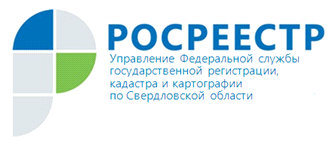 